Duke u bazuar në Ligjin Nr. 03/L–149 për Shërbimin Civil të Republikës së Kosovës, Rregulloren Nr. 02/2010 për Procedurat e Rekrutimit në Shërbimin Civil të Republikës së Kosovës, Rregulloren për Organizimin e Brendshëm dhe Sistametizimi e Vendeve të Punës në ASHNA dhe në Ligjin Nr. 04/L-077  për Marrëdhëniet e Detyrimeve, me qëllim të ofrimit të shërbimeve të veçanta – Agjencia e Shërbimeve të Navigacionit Ajror shpallë këtë:KONKURS I JASHTËMpër Marrëveshje për Shërbime të VeçantaNjësia organizative:		Zyra e Drejtorit të ASHNA-sëTitulli i pozitës së punës:	Ekspert i aviacionit civilNr. referues:			ASHNA/REK/018-2019Numri i vendeve të lira:	1Grada:				ASHNA-4CNëpunësi i raporton:		Drejtorit të ASHNA-sëLloji i pozitës:			Shërbime të Veçanta - me afat te caktuar 6 muajOrari i punës:			I plotë, 40 orë në javëQëllimi i vendit të punës:Sigurimi i mbështetjes profesionale dhe ekspertizës në procesin e normalizimit të hapësirës ajrore në Republikën e Kosovës.Detyrat dhe përgjegjësitë kryesore:Në koordinim me menaxhmentin e ASHNA-s, harton draft strategjinë e zhvillimit dhe zgjerimit të shërbimeve të  navigacionit ajror , në përputhje me kompetencat ASHNA-s sipas Ligjit për Shërbimet e Navigaconit Ajror;Harton një elaborim të hollësishëm ligjor rreth zhvillimit të strukturës ajrore të Republikës së KosovësPërgadit dokumentacion e nevojshëm ligjor për prezantimin e ASHNA-së në institucione vendore dhe ndërkombëtare.Përgadit analiza dhe projekte për ngritjen e kapaciteteve teknike dhe njerëzore të ASHNA-sëKualifikimi dhe përvoja:Gradë akademike (të paktën master) në aviacion civil, të drejtën ndërkombëtare apo marrëdhënie ndërkombëtare, e kombinuar me trajnime të specializuara në fushën e aviacionit civil dhe të shërbimeve të navigacionit ajror në veçanti. Përparësi do të kenë kandidatët e specializuar në të drejtën ndërkombëtare të aviacionit.Përvojë të paktën 10 vjeçare në institucionet e shtetit, ose institucionet ndërkombëtare, ose në operatorë të aviacionti civil me fushëveprim në lëminë e aviacionit dhe në veccanti në lëminë e shërbimeve të navigacionit ajror.Njohje e thellë, e dëshmuar, e sfidave ligjore dhe politike rreth procesit të normalizimit të plotë të hapësirës ajrore të Republikës së Kosovës.Njohje e thellë kompetencave të NATO-s, KFOR-it dhe HungaroControl-it në hapësirën ajrore të Republikës së Kosovës.Njohje e thellë e legjislacionit të Republikës së Kosovës në fushën e aviacionit civil dhe kornizës rregullatore ndërkombëtare, në veçanti të dispozitave rreth sovranitetit në hapësirë ajrore dhe ofrimin e shërbimeve të navigacionit ajror.Shkathtësi të shkëlqyera në përpilimin dhe prezantimin e dokumenteve të nivelit të lartë, duke përfshirë shkrimin e raporteve, strategjive, elaborimimeve ligjore etj.Njohje të shëlqyer të gjuhës angleze – kërkohet nivel i avancuar në shkrim dhe në të folur.Shkathtësi në komunikim, planifikim të punës dhe bashkëpunim ekipor.Kushtet e pjesëmarrjes në konkurs:Të drejtë aplikimi kanë të gjithë Qytetarët e Republikës së Kosovës të moshës madhore të cilët kanë zotësi të plotë për të vepruar,  janë në posedim të drejtave civile dhe politike, kanë përgatitjen e nevojshme arsimore dhe aftësinë profesionale për kryerjen e detyrave dhe të cilët kanë aftësitë fizike që kërkohen për pozitën përkatëse. Aktet ligjore dhe nënligjore që e rregullojnë rekrutimin: Përzgjedhja bëhet në pajtim me nenin 12 paragrafi 4 të Ligjit Nr. 03/L-149 të Shërbimit Civil të Republikës së Kosovës, Ligjin Nr. 04/L-077, Për Marrëdhëniet e Detyrimeve.  Në këtë konkurs zbatohet një procedurë e thjeshtësuar e rekrutimit. Procedurat e konkurrimit: Procedura e konkurrimit është e hapur për kandidatët e jashtëm. Marrja dhe dorëzimi i aplikacioneve: Formulari për aplikim mund të shkarkohet në web faqen zyrtare www.ashna-ks.org ose në recepcionin e ndërtesës së Agjencisë për Shërbime të Navigacionit Ajror në Vrell/Lipjan (Afër Aeroportit Ndërkombëtar të Prishtinës “Adem Jashari” Limak Kosovo), dhe të dorëzohet në Zyrën e Departamentit të Burimeve Njerëzore.Aplikacionit i bashkëngjiten kopjet e dokumentacionit mbi kualifikimin, përvojën dhe dokumentacionet e tjera të nevojshme, që kërkohen për atë vend pune, për të cilin konkurroni.Konkursi është i hapur 7 ditë nga dita e publikimit, përkatësisht nga 20/04/2019 deri 26/04/2019 në ora 16:00.Për informata të hollësishme mund të kontaktoni me Departamentin e Burimeve Njerëzore: shpresa.zogaj@rks-gov.net | 038 5958 521.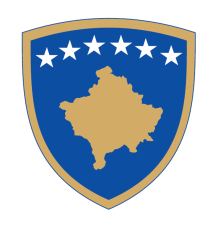 Republika e KosovësRepublika KosovoRepublic of KosovoASHNAAgjencia e Shërbimeve të Navigacionit AjrorAgencija za Vazdušno Navigacijske UslugeAir Navigation Services Agency